Physical Education Studies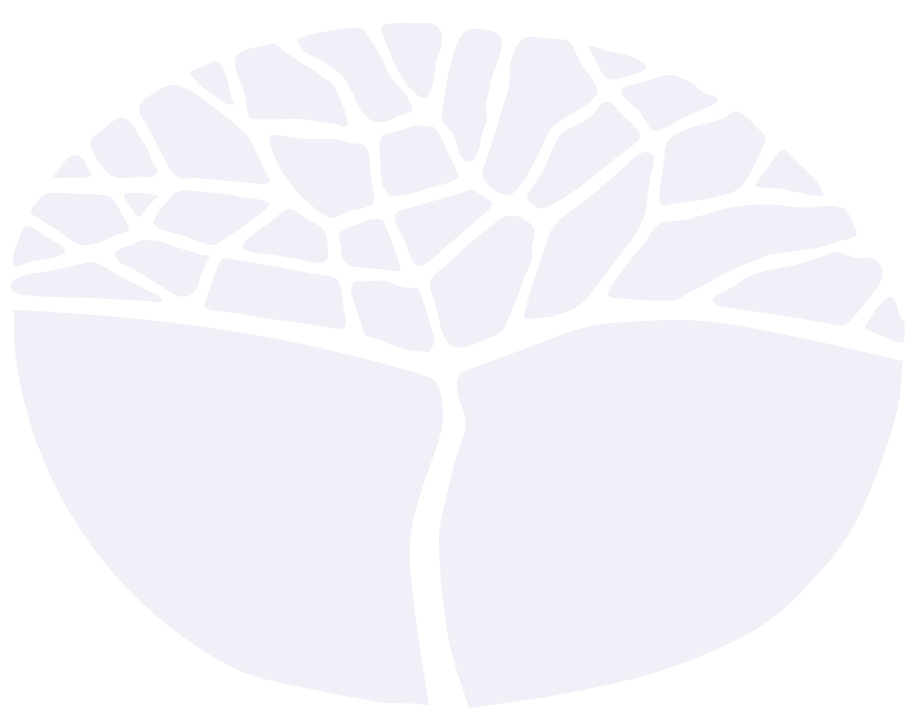 General courseMarking key for the Externally set task Sample 2016Copyright© School Curriculum and Standards Authority, 2014This document – apart from any third party copyright material contained in it – may be freely copied, or communicated on an intranet, for non-commercial purposes in educational institutions, provided that the School Curriculum and Standards Authority is acknowledged as the copyright owner, and that the Authority’s moral rights are not infringed.Copying or communication for any other purpose can be done only within the terms of the Copyright Act 1968 or with prior written permission of the School Curriculum and Standards Authority. Copying or communication of any third party copyright material can be done only within the terms of the Copyright Act 1968 or with permission of the copyright owners.Any content in this document that has been derived from the Australian Curriculum may be used under the terms of the Creative Commons Attribution-NonCommercial 3.0 Australia licenceDisclaimerAny resources such as texts, websites and so on that may be referred to in this document are provided as examples of resources that teachers can use to support their learning programs. Their inclusion does not imply that they are mandatory or that they are the only resources relevant to the course.Physical Education Studies Externally set task – marking key In a sport of your choice, list three (3) pieces of protective equipment and explain how each prevents injury to the athlete.A player on a team you are coaching has fallen awkwardly and appeared to twist his/her lower leg. Identify each of the six (6) steps in the TOTAPS method of injury management and describe how you would apply each step to manage this injury.Following injury, the ‘No HARM’ principle identifies a number of factors that should be avoided. List each of the four (4) factors and provide a description of each.When your athlete has begun to recover from injury, you will be responsible for appropriate rehabilitation before a return to competition. Identify and describe five (5) of the goals of the rehabilitation process for your athlete.DescriptionMarks1 mark for each appropriate piece of protective equipment relevant to chosen sport1 per piece(maximum 3)2 marks for a clear concise explanation of how injury can be prevented relative to the piece of equipment1 mark for a basic explanation with minimal detail1–2per explanation(maximum 6)Total9DescriptionMarks1 mark for identifying TOTAPS:talkobserve touchactive movement passive movement skill test1 mark per step(maximum 6)2 marks for a clear concise description of each step1 mark for a basic description with minimal detail1–2per description(maximum 12)Total18DescriptionMarks1 mark for listing each factor in the ‘No HARM’ principle:heatalcoholrunningmassage1 per factor(maximum 4)2 marks for a clear concise description of each factor1 mark for a basic description with minimal detail.1–2per description(maximum 8)Total12DescriptionMarks1 mark for identifying any five (5) of:restore range of motionregain muscular strengthregain enduranceregain powerregain postural stabilityregain balancemaintain cardiorespiratory fitness1 per goal(maximum 5)2 marks for a clear concise description of each goal1 mark for a basic description with minimal detail.1–2per description(maximum 10)Total15